
Agenda Item:		DDate:			June 20, 2019Title: 	Final Review of the Triennial Report to the Chairmen of the House Committee on Education and the Senate Committee on Education and Health on the Issuance of Three-year Licenses Pursuant to House Bill 279 of the 2016 General Assembly. Presenter:  	Mrs. Patty S. Pitts, Assistant Superintendent for Teacher Education and LicensureEmail:			Patty.Pitts@doe.virginia.gov	Phone:  (804) 371-2522Purpose of Presentation: 
Executive Summary:The 2016 Virginia General Assembly approved House Bill 279, providing for a three-year career and technical education license.  The 2018 General Assembly approved House Bill 1125 amending the original legislation.Both bills require that the Virginia Board of Education report, at least triennially, on the issuance of three-year career and technical education licenses. No requests have been received by the Virginia Department of Education for the three-year career and technical education license, and no licenses have been issued.  Attached is the Triennial Report on House Bill 279 of the 2016 Virginia General Assembly. Action Requested:  Superintendent’s Recommendation: The Superintendent of Public Instruction recommends that the Board of Education approve the report, Triennial Report on House Bill 279 of the 2016 Virginia General Assembly; and authorize submission to the Chairmen of the House Committees on Appropriations and Education and the Senate Committees on Finance and Education and Health.Rational for Action:The legislation requires that the Department of Education and the Board of Education shall report, at least triennially, to the Chairmen of the House Committees on Appropriations and Education and the Senate Committees on Finance and Education and Health on the issuance of three-year career and technical education licenses.  The Board of Education is requested to review and approve the report on June 20, 2019, to ensure submission of the report in accordance with this timeline.
Previous Review or Action:  Background Information and Statutory Authority: 
The 2016 Virginia General Assembly approved House Bill 279, providing for a three-year career and technical education license.  The 2018 General Assembly approved House Bill 1125 amending the original legislation. Both bills require that the Virginia Board of Education report, at least triennially, on the issuance of three-year career and technical education licenses. No requests have been received by the Virginia Department of Education for the three-year career and technical education license, and no licenses have been issued.  Other alternate routes to licensure set forth in the Licensure Regulations for School Personnel are available to individuals seeking a license in a career and technical education area.  The requirements for the three-year career and technical education license do not allow the license holder to be eligible for continuing contract status while teaching under such license; other license types do not have this restriction.  Also, the 2016 legislation required that individuals must meet qualifying scores on the communication and literacy professional teacher's assessment prescribed by the Board; this assessment was and is not required for those individuals seeking a provisional license through an alternate route to a technical professional license.  The 2018 legislation did amend this requirement.Timetable for Further Review/Action:.  
Upon Board of Education approval, the report will be sent to the Chairmen of the House Committees on Appropriations and Education and the Senate Committees on Finance and Education and Health. Impact on Fiscal and Human Resources: The administrative impact was absorbed within existing resources at the Department of Education. Virginia Board of Education Agenda Item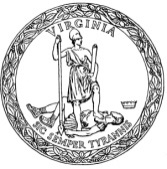 